Goud, glitter en Lay’s GourmetWat staat er op jouw eindejaarsmenu? October 2015 – Kies jij altijd voor goud, glitter & that little black dress bij het stylen van je eindejaarsoutfit en je huisdecoratie? Met Lay’s Gourmet krijg je een passende – premium - aperosnack die er perfect bij past. Chipsspecialist Lay’s introduceert Gourmet in België. De dikker gesneden chips worden langer en in kleinere hoeveelheden gebakken waardoor ze de kenmerkende dikkere, iets meer onregelmatige structuur krijgen. De combinatie met de heerlijke naturelseasoning geven Lay’s Gourmet een subtiele doch hartige smaakbeleving passend als voorafje voor feestmomenten met familie en vrienden. Meer weten? Ga naar lays.beLay’s Gourmet in 6 stappenLay’s is specialist op het vlak van aardappelchips en bereidt elke innovatie met de grootste zorg. Chips kan op verschillende wijzen bereid worden: frituren of in de oven bakken, maar voor Gourmet loopt het nog net iets anders. In 5 stappen ontdek je hieronder hoe Lay's Gourmet gemaakt wordt.De kwaliteitsaardappelen van Lay’s worden in chipsschijfjes gesneden die iets dikker zijn. Wist je trouwens dat Lay’s in België al meer dan 40 jaar samenwerkt met 4 Belgische aardappeltelers alsook een eigen aardappelsoort kweekt? Kleine partijen van de aardappelschijfjes gaan in een ketel met zonnebloemolie zodat de aardappelsmaak maximaal behouden wordt.Het bakproces verloopt iets langer en zorgt voor extra knapperige aardappelchips en de iets meer onregelmatige structuur plus donkerdere kleur van de chips.Na het bakken, wordt de seasoning toegevoegd: een kruidenmix die de smaak van de chips bepaalt. Good to know: Lay’s heeft geen kunstmatige bewaarmiddelen, kleurstoffen en smaakversterkers in haar chips. Van aardappel naar chips is een proces dat ongeveer 30 minuten duurt. Eens klaar, worden de chips onmiddellijk verpakt.Het oog wil ook dus kreeg Lay’ Gourmet een passende zwarte feestverpakking met een verrassende gouden binnenkant. Zoals bij elk Lay’s product, zorgt ook deze speciale folie ervoor dat de chips kraakvers lekker blijven. Lay’s Gourmet is beschikbaar gedurende de winterse aperomaanden: vanaf oktober tot januari 2016.  Meer weten? Ga naar lays.be of facebook.com/LaysBelgium. Lay’s Gourmet is beschikbaar in een verpakking van 180 gram en heeft een aanbevolen verkoopprijs van 1,95 euro.NOOT VOOR DE REDACTIE (NIET BESTEMD VOOR PUBLICATIE)Voor meer informatieBebble, Ilse Lambrechts, Tel: + 32 (0) 476 98 11 55, ilse@bebble.beZie http://www.bebble.be voor beeldenOver PepsiCo									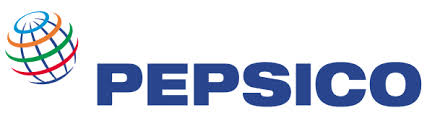 Dagelijks nuttigen consumenten overal ter wereld, in ruim 200 landen en gebieden, meer dan een miljard keer van PepsiCo-producten. PepsiCo had in 2014 een netto-omzet van meer dan 66 miljard dollar en heeft een complementair voedingsmiddelen- en drankenportfolio dat Frito-Lay, Gatorade, Pepsi-Cola, Quaker en Tropicana omvat. Het productportfolio van PepsiCo biedt een breed scala aan smakelijke voedingsmiddelen en dranken, waaronder 22 merken die elk een geschatte retailjaaromzet hebben van meer dan 1 miljard dollar.
‘Performance with Purpose’ vormt de basis van PepsiCo: het tegelijkertijd leveren van uitmuntende financiële prestaties, duurzame groei en aandeelhouderswaarde. In de praktijk betekent Performance with Purpose dat PepsiCo een breed assortiment van voedingsmiddelen en dranken biedt, van lekker tot gezond; continu zoekt naar innovatieve manieren om de milieu-impact te minimaliseren en operationele kosten te verlagen; wereldwijd een veilige en inclusieve werkomgeving biedt aan zijn werknemers, en de lokale gemeenschappen waarin het bedrijf actief is respecteert  en ondersteunt, ook in de vorm van investeringen. Voor meer informatie: www.pepsico.com.Met bekende sterke merken als 7UP, Alvalle, Doritos, Duyvis, Gatorade, Lay's, Looza, Mirinda, Mountain Dew, Naked, Pepsi, Quaker, Smiths, Snack a Jacks en Tropicana staat PepsiCo in België in de Top 8 van voedingsmiddelenbedrijven. In België en Luxemburg werken er zo’n 900 mensen op drie vestigingen, waaronder twee productielocaties. Voor meer informatie: www.pepsico.be.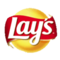 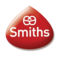 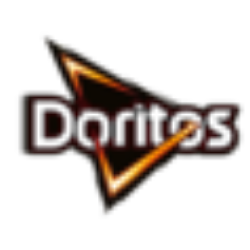 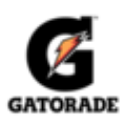 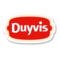 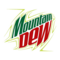 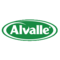 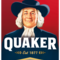 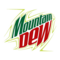 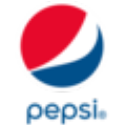 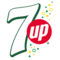 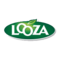 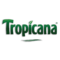 